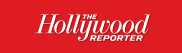 March 4, 2018https://www.hollywoodreporter.com/news/oscars-10-activists-joined-common-andra-day-stand-up-something-performance-1091486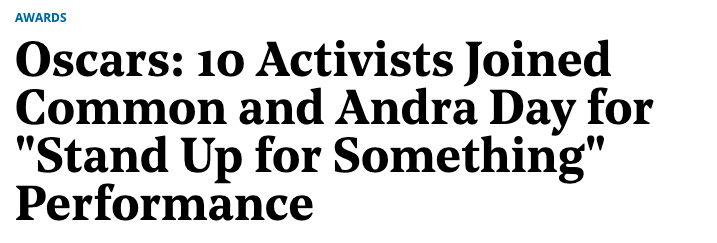 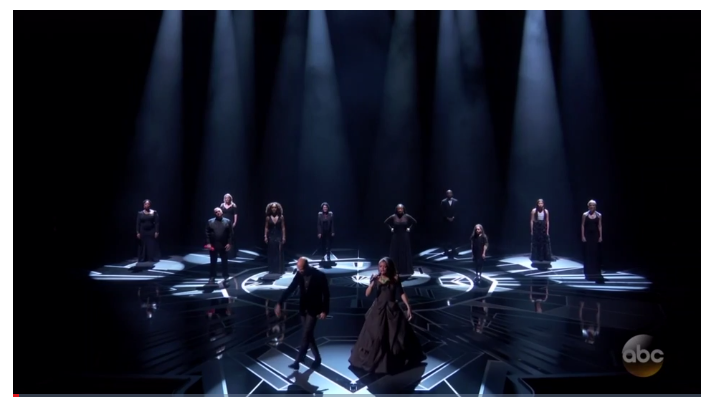 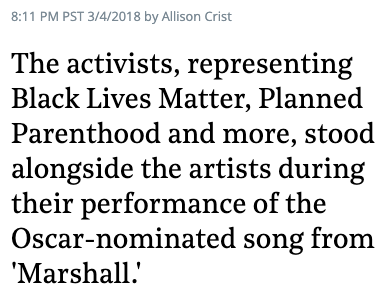 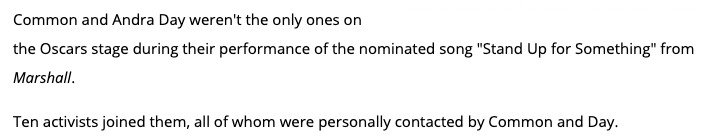 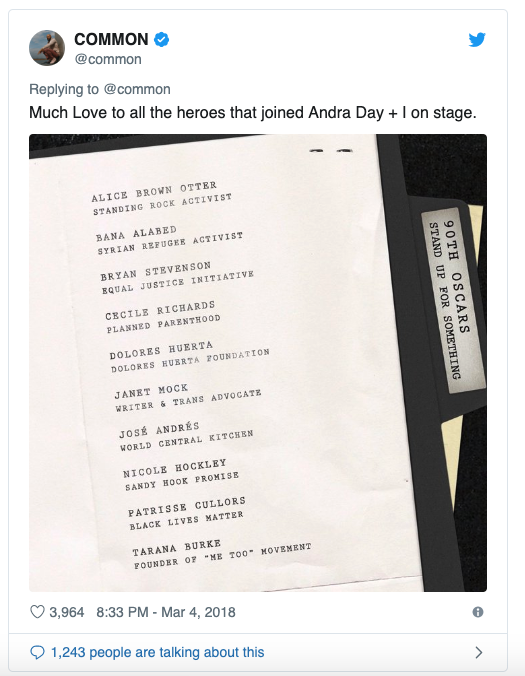 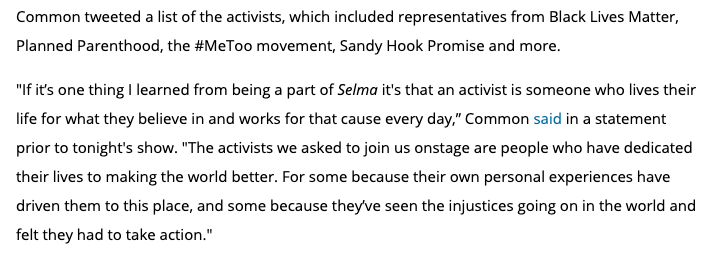 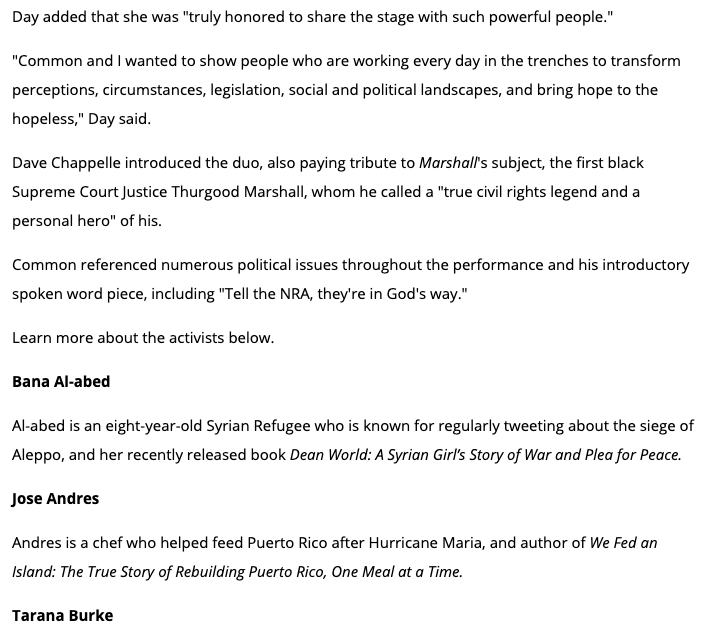 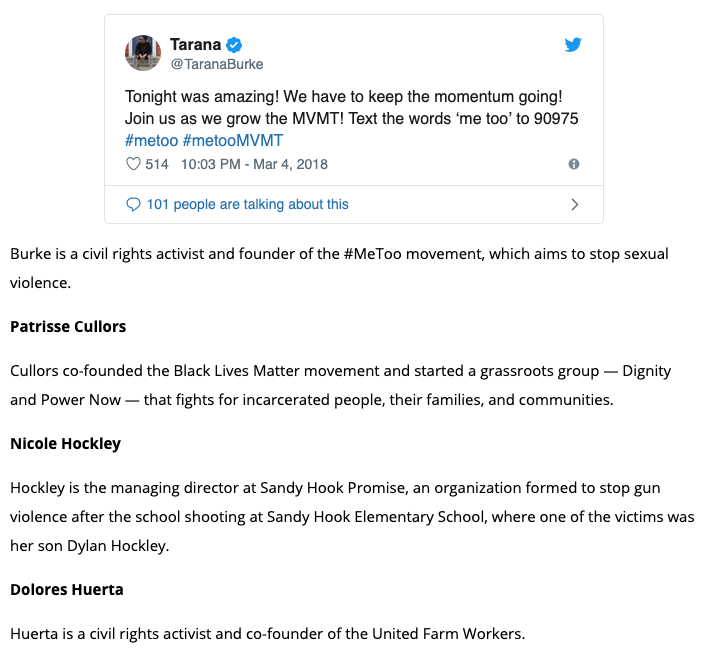 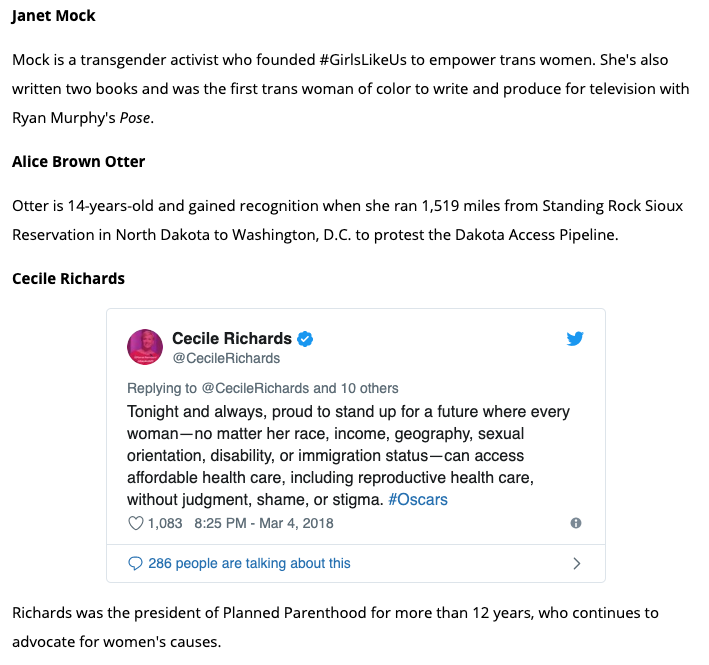 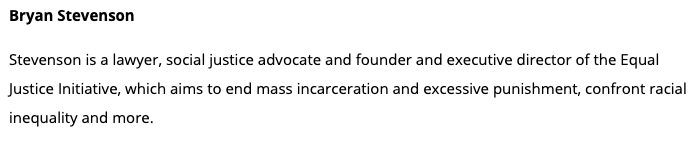 